STRATEGIE DE PEDAGOGIE COOPERATIVE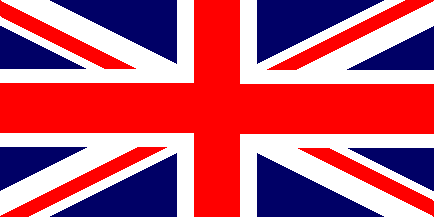 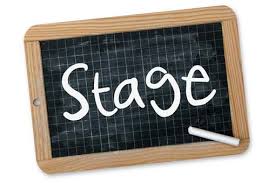 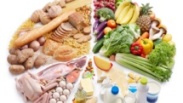 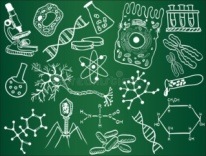 